Министерство образования и молодежной политики Свердловской областиУправление образования Ирбитского муниципального образованияМуниципальное  общеобразовательное учреждение«Ницинская основная общеобразовательная школа»Центральная ул., д.61, с.Ницинское, 623834Тел/факс (34355) 3-06-97.E-mail: nicinskayashkola@mail.ruл/с 20906071470  в ФУ администрации  Ирбитского МОна р/с 03234643657110006200ИНН 6611005959   ОГРН 1026600881966   ОКПО 50310361Отчет по месячнику «Гражданской обороны»  МОУ «Ницинская ООШ»с 05.10 -01.11.2021г.Исп. Зам.директора по ВР  - А.П.ЧусовитинаНазвание мероприятияДата проведенияКлассКоличество учеников принимавших участиеФото Конкурс детских рисунков  на тему: «Мы за безопасный мир»04.10-08.105-914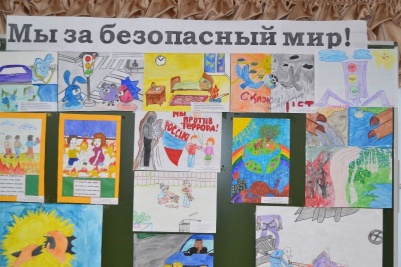 Конкурс рисунков на темы «Спички детям не игрушка»04.10 – 08.101-423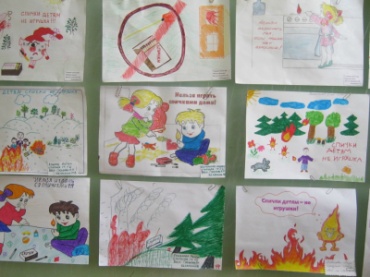 Конкурс компьютерных презентаций «Я защищен»11.10 – 22.107-93Беседа по вопросам оказания первой доврачебной помощи в ЧС12.108-925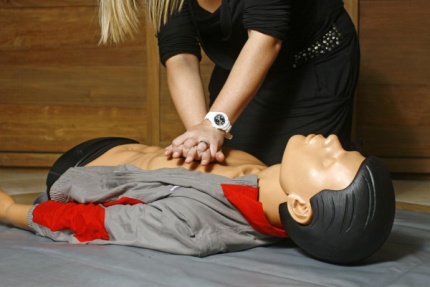 Тренировочные занятия по эвакуации детей, педагогов, обслуживающего персонала из здания школы на случай  возникновения ЧС в школе07.101-978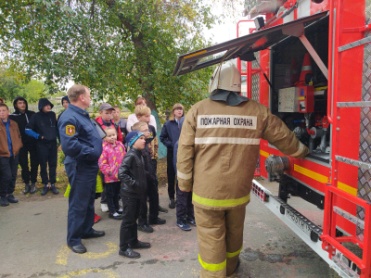 Выставка научно-популярной и методической литературы в рамках «Месячника гражданской обороны»18.10-22.101-976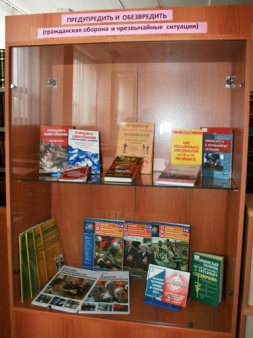 Классные часы 1-5 класс:1.«Детская шалость с огнем».2.«Причины пожаров. Правила и меры пожарной безопасности».3.«Правила безопасного поведения при пожаре в доме. Способы эвакуации из горящего здания».4.«Первичные средства пожаротушения и огнетушители.5. «История развития пожарного дела в России».Классные часы 6-9 класс:- Меры безопасности, при обращение с огнем;- Безопасность в дорожно - транспортных ситуациях;- Поведение в экстремальных ситуациях;- Трудовые будни работников МЧС;- Главное – самообладание;- Терроризм в наше время.в течение месячника1-976В каждом классе были проведены классные часы и беседы по ГО